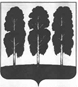 АДМИНИСТРАЦИЯ БЕРЕЗОВСКОГО РАЙОНАХАНТЫ-МАНСИЙСКОГО АВТОНОМНОГО ОКРУГА – ЮГРЫРАСПОРЯЖЕНИЕ от  28.05.2019                                                                                                       № 386-рпгт. БерезовоО внесении изменения в распоряжение администрации Березовского района от 15.04.2019 № 273-р «Об утверждении публичной декларации о результатах реализации мероприятий муниципальной программы «Управление муниципальным имуществом в Березовском районе»	В соответствии с решением Думы Березовского района от 21 марта 2019 года № 386 «О внесении изменений в решение Думы Березовского района от 20 декабря 2018 года № 351 «О бюджете Березовского района на 2019 год и на плановый период 2020 и 2021 годов», постановлением администрации Березовского района от 17.09.2018 № 803 «О модельной муниципальной программе Березовского района, порядке принятия решения о разработке муниципальных программ Березовского района, их формирования, утверждения и реализации, порядке проведения и критериев ежегодной оценки эффективности реализации муниципальной программы Березовского района и признании утратившими силу некоторых муниципальных нормативных правовых актов администрации Березовского района»:	1. Приложение к распоряжению от 15.04.2019 № 273-р «Об утверждении публичной декларации о результатах реализации мероприятий муниципальной программы «Управление муниципальным имуществом в Березовском районе» изложить в следующей редакции согласно приложению к настоящему распоряжению.2. Разместить настоящее распоряжение на официальном  веб-сайте органов местного самоуправления Березовского района.3. Настоящее распоряжение вступает в силу после его подписания.И.о.главы района                                                                                             С.Н. Титов	                Приложение                                                к постановлению администрации Березовского района                                                                            от 28.05.2019 № 386-рРезультаты реализации мероприятий муниципальной программы «Управление муниципальным имуществом в Березовском районе»№ п/пНаименование результата Значение  результата (ед. измерения)Срок исполненияНаименование мероприятия (подпрограммы) муниципальной программы, направленного на достижение результатаОбъем финансирования мероприятия в период с 2019 по 2030 год, тыс.рублей.1234561.Количество выполненных кадастровых работ (ед.)2132030 годУправление и распоряжение муниципальным имуществом и земельными ресурсами в Березовском районе50218,02.Количество объектов муниципальной собственности прошедших строительно-техническую экспертизу (ед.)52030 годУправление и распоряжение муниципальным имуществом и земельными ресурсами в Березовском районе50218,03.Количество объектов муниципальной собственности, отвечающих нормативным требованиям) (ед.)92030 годУправление и распоряжение муниципальным имуществом и земельными ресурсами в Березовском районе50218,04.Количество объектов  застрахованных от рисков случайной гибели или уничтожения муниципального имущества (ед.)512030 годСтрахование муниципального имущества от случайных и непредвиденных событий22646,95.Количество объектов муниципальной собственности, дополнительно вовлеченных в хозяйственный оборот) (ед.)42030 годПриобретение имущества в муниципальную собственность533,2